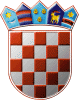 	REPUBLIKA HRVATSKA	ŽUPANIJSKO IZBORNO POVJERENSTVO	ZAGREBAČKE ŽUPANIJEKLASA: 013-03/19-01/04URBROJ: 238/1-01-19-17ZAGREB, 09.04.2019.Na temelju članka 32. i 33. Zakona o izboru članova u Europski parlament iz Republike Hrvatske ("Narodne novine",broj 92/10., 23/13. i 143/13.), Županijsko izborno povjerenstvo ZAGREBAČKE ŽUPANIJE , na sjednici održanoj 09.04.2019. donijelo jeRJEŠENJEo određivanju biračkih mjestaNA PODRUČJU OPĆINE GRADECNa području Općine GRADEC određuju se biračka mjestaPREDSJEDNICA ŽUPANIJSKOG IZBORNOG PROVJERENSTVA ZAGREBAČKE ŽUPANIJEŽELJKA BREGEŠ1. Biračko mjesto broj                                              1.GRADECZGRADA OPĆINE GRADEC, GRADEC 134na kojem će glasovati birači s prebivalištem uGRADEC: GRADEC2. Biračko mjesto broj                                              2.GRADEČKI PAVLOVECDRUŠTVENI DOM, GRADEČKI PAVLOVECna kojem će glasovati birači s prebivalištem uGRADEČKI PAVLOVEC: GRADEČKI PAVLOVEC3. Biračko mjesto broj                                              3.POTOČECVATROGASNI DOM POTOČEC, POTOČECna kojem će glasovati birači s prebivalištem uPOTOČEC: POTOČEC4. Biračko mjesto broj                                              4.MALI BREZOVECDRUŠTVENI DOM MALI BREZOVEC, MALI BREZOVECna kojem će glasovati birači s prebivalištem uMALI BREZOVEC: MALI BREZOVEC5. Biračko mjesto broj                                              5.VELIKI BREZOVECVATROGASNI DOM VELIKI BREZOVEC, VELIKI BREZOVECna kojem će glasovati birači s prebivalištem uVELIKI BREZOVEC: VELIKI BREZOVEC6. Biračko mjesto broj                                              6.PODJALESVATROGASNI DOM PODJALES, PODJALESna kojem će glasovati birači s prebivalištem uPODJALES: PODJALES7. Biračko mjesto broj                                              7.REPINECVATROGASNI DOM REPINEC, REPINECna kojem će glasovati birači s prebivalištem uREPINEC: REPINEC8. Biračko mjesto broj                                              8.FESTINECVATROGASNI DOM FESTINEC, FESTINECna kojem će glasovati birači s prebivalištem uFESTINEC: FESTINEC9. Biračko mjesto broj                                              9.POKASINVATROGASNI DOM POKASIN, POKASINna kojem će glasovati birači s prebivalištem uPOKASIN: POKASIN10. Biračko mjesto broj                                              10.CUGOVECDRUŠTVENI DOM CUGOVEC, CUGOVECna kojem će glasovati birači s prebivalištem uCUGOVEC: CUGOVEC11. Biračko mjesto broj                                              11.GRABRIĆKUĆA KOVAČIĆ MATE, GRABRIĆ 53na kojem će glasovati birači s prebivalištem uGRABRIĆ: GRABRIĆ12. Biračko mjesto broj                                              12.ZABRĐEVATROGASNI DOM ZABRĐE, ZABRĐEna kojem će glasovati birači s prebivalištem uZABRĐE: ZABRĐE13. Biračko mjesto broj                                              13.FUKALUGARNICA FUKA, FUKAna kojem će glasovati birači s prebivalištem uFUKA: FUKA14. Biračko mjesto broj                                              14.STARI GLOGDRUŠTVENI DOM STARI GLOG, STARI GLOGna kojem će glasovati birači s prebivalištem uSTARI GLOG: STARI GLOG15. Biračko mjesto broj                                              15.REMETINECKUĆA RANKE ŠKRLEC, REMETINEC 10na kojem će glasovati birači s prebivalištem uREMETINEC: REMETINEC16. Biračko mjesto broj                                              16.HAGANJPODRUČNA ŠKOLA HAGANJ, HAGANJna kojem će glasovati birači s prebivalištem uHAGANJ: HAGANJ17. Biračko mjesto broj                                              17.LUBENAVATROGASNI DOM LUBENA, LUBENAna kojem će glasovati birači s prebivalištem uLUBENA: LUBENA18. Biračko mjesto broj                                              18.TUČENIKDRUŠTVENI DOM TUČENIK, TUČENIKna kojem će glasovati birači s prebivalištem uBUZADOVAC: BUZADOVAC, SALAJCI: SALAJCI, TUČENIK: TUČENIK